اللجنة الحكومية الدولية المعنية بالملكية الفكرية والموارد الوراثية والمعارف التقليدية والفولكلورالدورة الثلاثونجنيف، من 30 مايو إلى 3 يونيو 2016صندوق الويبو للتبرعات لفائدة الجماعات الأصلية والمحلية المعتمدة:
مذكرة إعلامية عن التبرعات وطلبات الدعموثيقة من إعداد الأمانةتحتوي هذه الوثيقة على المعلومات المطلوب تبليغها للجنة الحكومية الدولية المعنية بالملكية الفكرية والموارد الوراثية والمعارف التقليدية والفولكلور ("اللجنة") بشأن طريقة عمل صندوق التبرعات لفائدة الجماعات الأصلية والمحلية المعتمدة ("الصندوق"). وترد قواعد الصندوق في مرفق الوثيقة WO/GA/32/6 التي وافقت عليها الجمعية العامة في دورتها الثانية والثلاثين المعقودة في سبتمبر 2005 ثم عدّلتها في دورتها التاسعة والثلاثين في سبتمبر 2010.وتنص القاعدة 6(و) من قواعد الصندوق على ما يلي:"(و)	قبل كل دورة من دورات اللجنة، يوجِّه المدير العام للويبو إلى المشاركين مذكرة إعلامية تضم ما يلي:"1"	مستوى التبرعات المدفوعة للصندوق في التاريخ الذي كُتبت فيه المذكرة؛"2"	وهوية المتبرعين (ما لم يطلب المتبرع صراحة عدم ذكر هويته)؛"3"	ومقدار الموارد المتاحة مع أخذ الأموال المصروفة بعين الاعتبار؛"4"	وقائمة الأشخاص المستفيدين من دعم الصندوق منذ إصدار المذكرة الإعلامية السابقة؛"5"	والأشخاص الذين اختيروا للاستفادة من الدعم لكنهم انسحبوا؛"6"	ومقدار الدعم المُقدَّم لكل مستفيد؛"7"	ووصف مُفصّل بما يكفي، لطالبي الدعم للدورة اللاحقة.وتُوجَّه هذه المذكرة إلى أعضاء المجلس الاستشاري، واحداً واحداً، من أجل البحث والتداول."وهذه الوثيقة هي المذكرة الإعلامية الحادية والعشرون كما يقتضيه قرار الجمعية العامة. وفيما يلي المعلومات المطلوب تبليغها للمشاركين في الدورة الثلاثين للجنة:مستوى المبالغ المتبرع بها للصندوق حتى 14 أبريل 2016 وأسماء الجهات المتبرعة:مبلغ 092.60 86 فرنكا سويسريا (ما يعادل 000 500 كرونة سويدية في ذلك التاريخ) دفعه البرنامج السويدي الدولي للتنوع البيولوجي (SwedBio/CBM) في 7 نوفمبر 2006؛ومبلغ 684 31 فرنكا سويسريا (ما يعادل 000 20 يورو في ذلك التاريخ) دفعته حكومة فرنسا في 20 ديسمبر 2006؛ومبلغ 992.50 29 فرنكا سويسريا (ما يعادل 000 25 دولار أمريكي في ذلك التاريخ) دفعه صندوق كريستنسن في 27 مارس 2007؛ومبلغ 000 150 فرنك سويسري دفعه المعهد الفدرالي السويسري للملكية الفكرية، برن، سويسرا، في 8 يونيو 2007؛ومبلغ 965.27 5 فرنكا سويسريا (ما يعادل 000 5 دولار أمريكي في ذلك التاريخ) دفعته وزارة العلوم والتكنولوجيا، جنوب أفريقيا، في 14 أغسطس 2007؛ومبلغ 255.16 98 فرنكا سويسريا (ما يعادل 000 60 يورو في ذلك التاريخ) دفعته حكومة النرويج في 20 ديسمبر 2007؛ومبلغ 000 100 فرنك سويسري دفعه المعهد الفدرالي السويسري للملكية الفكرية برن، سويسرا، في 7 فبراير 2008؛ومبلغ 500 12 فرنك سويسري (ما يعادل 441 13 دولارا أمريكيا في ذلك التاريخ) دفعته وزارة العلوم والتكنولوجيا، جنوب أفريقيا، في 25 مارس 2011؛ومبلغ 500 فرنك سويسري (ما يعادل 573 دولارا أمريكيا في ذلك التاريخ) دفعه متبرع مجهول في 10 مايو 2011؛ومبلغ 500 89 فرنك سويسري (ما يعادل 000 100 دولار أسترالي في ذلك التاريخ) دفعته حكومة أستراليا في 20 أكتوبر 2011؛ومبلغ 000 15 فرنك سويسري دفعته حكومة أستراليا في 20 يونيو 2013؛ومبلغ 694.40 4 فرنكا سويسريا دفعته حكومة نيوزيلاند في 20 يونيو 2013؛وتساوي المبالغ المقيّدة في حساب الصندوق حتى 9 يناير 2016 ما مجموعه 401.71 623 فرنكا سويسريا.مبلغ الموارد المتاحة:المبلغ المتاح في الصندوق حتى 14 أبريل 2016، بما في ذلك الرسوم والفوائد المصرفية:
643.20 فرنكا سويسريا.المبلغ المخصص في 14 أبريل 2016: لا شيء.المبلغ المتاح في الصندوق بعد خصم المبلغ المخصص في 14 أبريل 2016: 643.20 فرنكا سويسريا.قائمة الأشخاص المستفيدين من الصندوق منذ صدور المذكرة الإعلامية السابقة:طالبو الدعم الذين أوصي بتمويل مشاركتهم في الدورة التاسعة والعشرين للجنة، ولكن لا تتوافر موارد كافية في الصندوق في 9 يناير 2016 لتمويل مشاركتهم (حسب الأولوية):السيد نيلسون دي ليون كنتوليالجنسية: بنماعنوان المراسلة: بنما سيتي، بنمااسم الجهة المعتمدة بصفة مراقب التي سمّت المرشح: جمعية قبائل كونا المتحدة في نابغوانا (KUNA)مقر الجهة المعتمدة بصفة مراقب: كوريجيمينتو، سان فيليبي، بنماالسيد حمادي أج محمد أباالجنسية: ماليعنوان المراسلة: نواكشوط، موريتانيااسم الجهة المعتمدة بصفة مراقب التي سمّت المرشح: منظمة أدجمور (ADJMOR)مقر الجهة المعتمدة بصفة مراقب: تومبوكتو، ماليالسيدة كاتي هودجسون-سميثالجنسية: كنداعنوان المراسلة: ساسكاتون، ساسكاتشيوان، كندااسم الجهة المعتمدة بصفة مراقب التي سمّت المرشحة: المجلس الوطني للخلاسيينمقر الجهة المعتمدة بصفة مراقب: أوتاوا، كنداطالبو الدعم الذين أوصي بتمويل مشاركتهم في الدورة الثلاثين للجنة، ولكن لا تتوافر موارد كافية في الصندوق في 18 أبريل 2016 لتمويل مشاركتهم:السيدة إديت منيوليا بستيدس كلديرونالجنسية: كولومبياعنوان المراسلة: نارينو، كولومبيااسم الجهة المعتمدة بصفة مراقب التي سمّت المرشحة: مركز الدراسات متعددة الاختصاصات لجماعات أيمارا (CEM Amayra)مقر الجهة المعتمدة بصفة مراقب: لاباز، بوليفياالسيد استيفن غواغويريالجنسية: أوغنداعنوان المراسلة: فورت بورتال، أوغندااسم الجهة المعتمدة بصفة مراقب التي سمّت المرشح: إنغابو زا تورو (منبر شباب تورو للعمل)مقر الجهة المعتمدة بصفة مراقب: فورت بورتال، أوغنداالسيد سيدهارتا بريا أشوكالجنسية: الهندعنوان المراسلة: مومباي، الهنداسم الجهة المعتمدة بصفة مراقب التي سمّت المرشح: المؤسسة الوطنية للتثقيف والمعارف الاجتماعية والتقليدية (NEST)مقر الجهة المعتمدة بصفة مراقب: : سيفاساغار (أسام)، الهندالسيدة كاتي هودجسون-سميثالجنسية: كنداعنوان المراسلة: ساسكاتون، ساسكاتشيوان، كندااسم الجهة المعتمدة بصفة مراقب التي سمّت المرشحة: المجلس الوطني للخلاسيينمقر الجهة المعتمدة بصفة مراقب: أوتاوا، كنداالمبالغ المصروفة للمشاركة في الدورة التاسعة والعشرين للجنة:لا مبالغ مصروفة.المبالغ المخصصة أو المصروفة للمشاركة في الدورة الثلاثين للجنة:لا مبالغ مخصصة أو مصروفة.قائمة طالبي الدعم للمشاركة في الدورة المقبلة للجنة(وفق الترتيب الأبجدي الإنكليزي)السيد باباغنا أبو بكرالجنسية: نيجيرياعنوان المراسلة: مايدوغوري (بورنو)، نيجيريااسم الجهة المعتمدة بصفة مراقب التي سمّت المرشح: رابطة تنمية شعب كانوريمقر الجهة المعتمدة بصفة مراقب: مايدوغوري (بورنو)، نيجيرياالسيد عيسى أداموالجنسية: الكاميرونعنوان المراسلة: ياوندياسم الجهة المعتمدة بصفة مراقب التي سمّت المرشح: شبكة منظمات الشعوب الأصلية في الكاميرون (SAMUSA)مقر الجهة المعتمدة بصفة مراقب: ياوندي، الكاميرونالسيد توماس ألاركون أيساغيرريالجنسية: بيروعنوان المراسلة: تاكنا، بيرواسم الجهة المعتمدة بصفة مراقب التي سمّت المرشح: اللجنة القانونية للتنمية الذاتية لشعوب منطقة الأنديز الأوائل (CAPAJ)مقر الجهة المعتمدة بصفة مراقب: تاكنا، بيروالسيد بودان الكاسومالجنسية: النيجرعنوان المراسلة: تشینتابارادین، النيجراسم الجهة المعتمدة بصفة مراقب التي سمّت المرشح: المنظمة غير الحكومية للنساء والأطفال المنكوبينمقر الجهة المعتمدة بصفة مراقب: تشینتابارادین، النيجرالسيد إستيبانسيو كاسترو ديازالجنسية: بنماعنوان المراسلة: ويلينغتون، نيوزيلندااسم الجهة المعتمدة بصفة مراقب التي سمّت المرشح: مجلس معاهدة الهنود الدولية (IITC)مقر الجهة المعتمدة بصفة مراقب: بنما سيتي، بنماالسيد كعباج كوندي تشوكالجنسية: بوليفياعنوان المراسلة: لاباز، بوليفيااسم الجهة المعتمدة بصفة مراقب التي سمّت المرشح: مركز الدراسات المتعددة التخصصات أيمارا (‎CEM-Aymara‏)مقر الجهة المعتمدة بصفة مراقب: لاباز، بوليفياالسيد رودريغو دي لا كروس إيلاغوالجنسية: إكوادورعنوان المراسلة: كيتو، إكوادوراسم الجهة المعتمدة بصفة مراقب التي سمّت المرشح: منظمة نداء الأرضمقر الجهة المعتمدة بصفة مراقب: كوسكو، بيروالسيد نيلسون دي ليون كنتوليالجنسية: بنماعنوان المراسلة: بنما سيتي، بنمااسم الجهة المعتمدة بصفة مراقب التي سمّت المرشح:جمعية قبائل كونا المتحدة في نابغوانا (KUNA)مقر الجهة المعتمدة بصفة مراقب: كوريجيمينتو، سان فيليبي، بنماالسيد ألبرت دترفيلالجنسية: سانت لوسياعنوان المراسلة: كاستريس، سانت لوسيااسم الجهة المعتمدة بصفة مراقب التي سمّت المرشح: المجلس الإداري للشعوب الأصلية (شعب بتشيلوكونو) لمجلس سانت لوسيا الرئاسي (BCG)مقر الجهة المعتمدة بصفة مراقب: كاستريس، سانت لوسياالسيد حماث بوبو ديالوالجنسية: السنغالعنوان المراسلة: داكار، السنغالاسم الجهة المعتمدة بصفة مراقب التي سمّت المرشح: منظمة الجسر الأبيضمقر الجهة المعتمدة بصفة مراقب: داكار، السنغالالسيدة سيسيليا إينك إنديفونالجنسية: الكاميرونعنوان المراسلة: إيكمن باتيبو، الكاميروناسم الجهة المعتمدة بصفة مراقب التي سمّت المرشحة: جمعية الإعمار والتنمية لشعب موكو-أوه (AFTRADEMOP)مقر الجهة المعتمدة بصفة مراقب: إيكمن باتيبو، الكاميرونالسيد سنتياغو أوبسبوالجنسية: فنزويلاعنوان المراسلة: بويرتو أياكوشو، فنزويلااسم الجهة المعتمدة بصفة مراقب التي سمّت المرشح: شبكة التعاون في منطقة الأمازون (REDCAM)مقر الجهة المعتمدة بصفة مراقب: بويرتو أياكوشو، فنزويلاالسيد كمال كومار رايالجنسية: نيبالعنوان المراسلة: كاتماندو، نيبالاسم الجهة المعتمدة بصفة مراقب التي سمّت المرشح: برنامج دراسة الفولكلور والتنوع البيولوجي في الهيمالايا، جمعية إدارة أصول الملكية الفكرية لأغراض الحفاظ على التنوع البيولوجي في الأراضي الرطبة في نيبالمقر الجهة المعتمدة بصفة مراقب: كاتماندو، نيبالالسيدة نونغ بوكلي سينهاالجنسية: بنغلاديشعنوان المراسلة: سيلهيت، بنغلاديشاسم الجهة المعتمدة بصفة مراقب التي سمّت المرشحة: منظمة تنمية الجماعات العرقية (ECDO)مقر الجهة المعتمدة بصفة مراقب: سيلهيت، بنغلاديشالسيدة جينفر تولي كوربوزالجنسية: الفلبينعنوان المراسلة: كيزون سيتي، الفلبيناسم الجهة المعتمدة بصفة مراقب التي سمّت المرشحة: مؤسسة تبتيبا – مركز الشعوب الأصلية الدولي للبحث في السياسة العامة والتعليممقر الجهة المعتمدة بصفة مراقب: باغيو سيتي، الفلبينالسيد ميخائيل توديشيفالجنسية: الاتحاد الروسيعنوان المراسلة: موسكو، الاتحاد الروسياسم الجهة المعتمدة بصفة مراقب التي سمّت المرشحة: مجلس شيوخ شعب الشورمقر الجهة المعتمدة بصفة مراقب: تشتاغول، الاتحاد الروسيإن اللجنة مدعوة إلى الإحاطة علماً بمضمون هذه الوثيقة.[نهاية الوثيقة]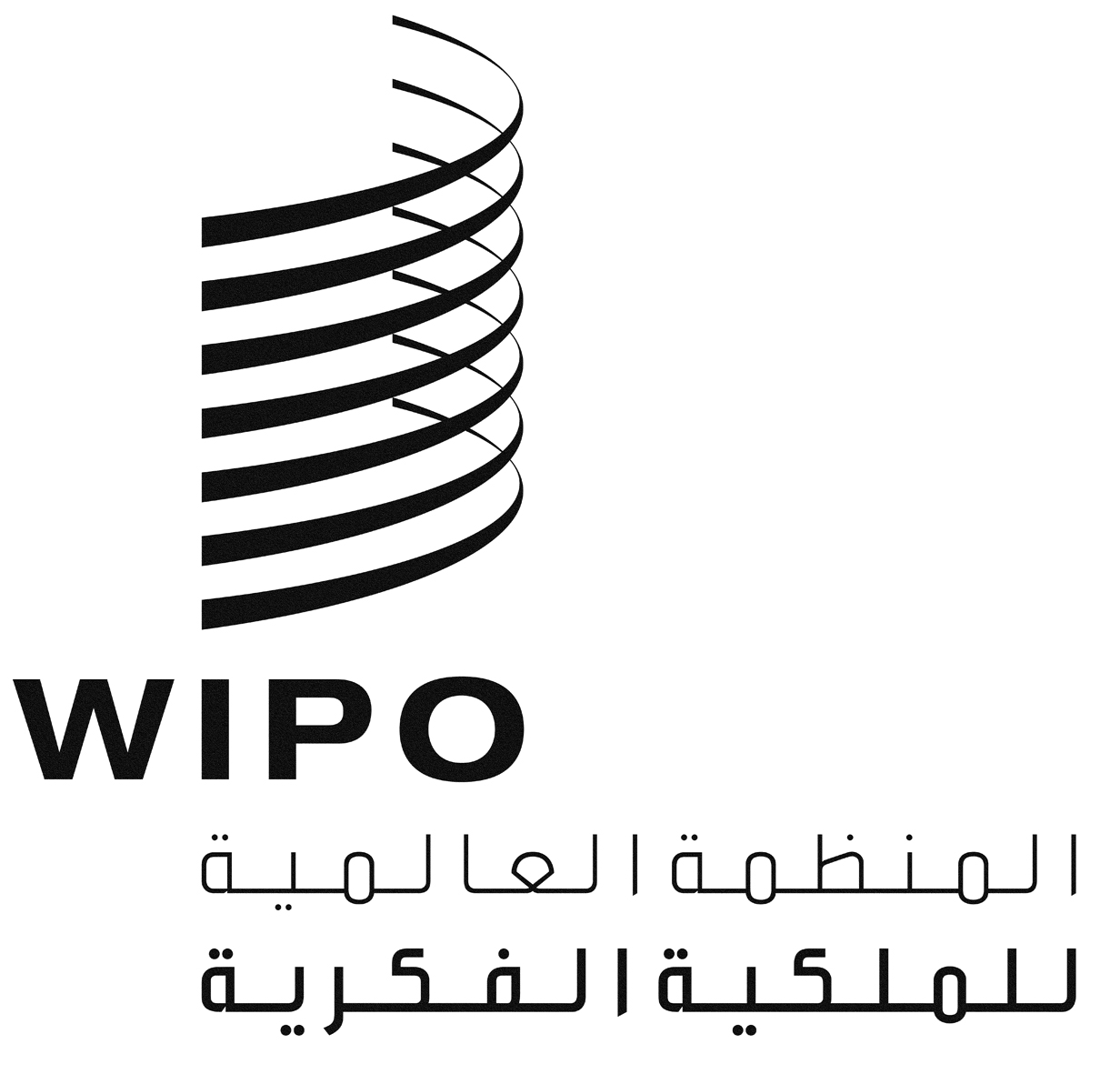 AWIPO/GRTKF/IC/30/INF/4WIPO/GRTKF/IC/30/INF/4WIPO/GRTKF/IC/30/INF/4الأصل: بالإنكليزيةالأصل: بالإنكليزيةالأصل: بالإنكليزيةالتاريخ: 19 أبريل 2016التاريخ: 19 أبريل 2016التاريخ: 19 أبريل 2016